Технология обмена ЭМД АСБ СИРЕНА-ТРЭВЕЛПосле обмена билета с оплаченными дополнительными услугами необходимо также произвести обмен ЭМД .Произвести обмен билета.Проверить в бронировании ремарки о доп. услугах.После обмена билета услуги аннулируются (статус ХХ)Внести услугу в заказ:  3С1П1ABAGПроизвести обмен ЭМД: ЭМДМХ+У2+У1                   где У2 – СВС код новой услуги                          У1 – СВС  код первоначальной услуги Внимание!!! В случае увеличения стоимости дополнительной услуги пассажиру необходимо доплатить разницу .Внести форму доплаты:  ДФО/С+У2+У1//НА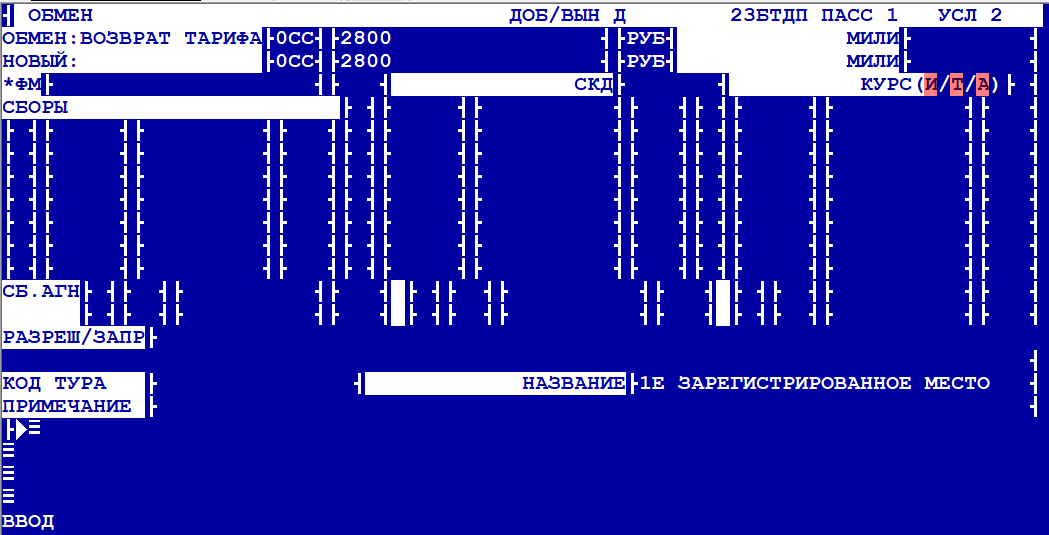 F9,  ENTER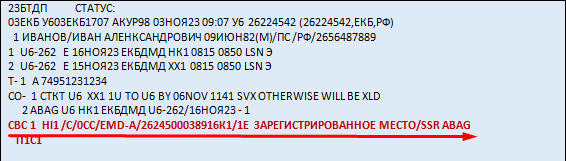 23БТДП          СТАТУС:03ЕКБ У603ЕКБ1707 АКУР98 03НОЯ23 09:07 У6 26224542 (26224542,ЕКБ,РФ)  1 ИВАНОВ/ИВАН АЛЕНКСАНДРОВИЧ 09ИЮН82(М)/ПС /РФ/2656487889 1  U6-262   E 16НОЯ23 ЕКБДМД НК1 0815 0850 LSN Э2  U6-262   E 15НОЯ23 ЕКБДМД ХХ1 0815 0850 LSN ЭТ- 1  А 74951231234СО-  1 ABAG U6 ХХ1 ЕКБДМД U6-262/15НОЯ23 - 1      2 СТКТ U6  НК1 1U TO U6 BY 06NOV 1141 SVX OTHERWISE WILL BE XLDСВС 1  ХХ1 /C/0CC/EMD-A/2624500038915К1/1Е ЗАРЕГИСТРИРОВАННОЕ МЕСТО/SSR ABAGП1С223БТДП          СТАТУС:03ЕКБ У603ЕКБ1707 АКУР98 03НОЯ23 09:07 У6 26224542 (26224542,ЕКБ,РФ)  1 ИВАНОВ/ИВАН АЛЕНКСАНДРОВИЧ 09ИЮН82(М)/ПС /РФ/2656487889 1  U6-262   E 16НОЯ23 ЕКБДМД НК1 0815 0850 LSN Э2  U6-262   E 15НОЯ23 ЕКБДМД ХХ1 0815 0850 LSN ЭТ- 1  А 74951231234СО-  1 ABAG U6 ХХ1 ЕКБДМД U6-262/15НОЯ23 - 1      2 СТКТ U6  ХХ1 1U TO U6 BY 06NOV 1141 SVX OTHERWISE WILL BE XLD     3 ABAG U6 НК1 ЕКБДМД U6-262/16НОЯ23 - 1 СВС 1  ХХ1 /C/0CC/EMD-A/2624500038915К1/1Е ЗАРЕГИСТРИРОВАННОЕ МЕСТО/SSR ABAGП1С2    2  HD1 /C/0CC///CHECKED BAG FIRST/SSR ABAG П1С1